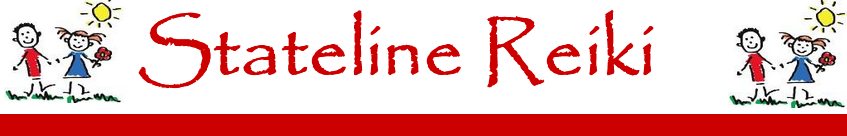 Karuna Reiki Workshop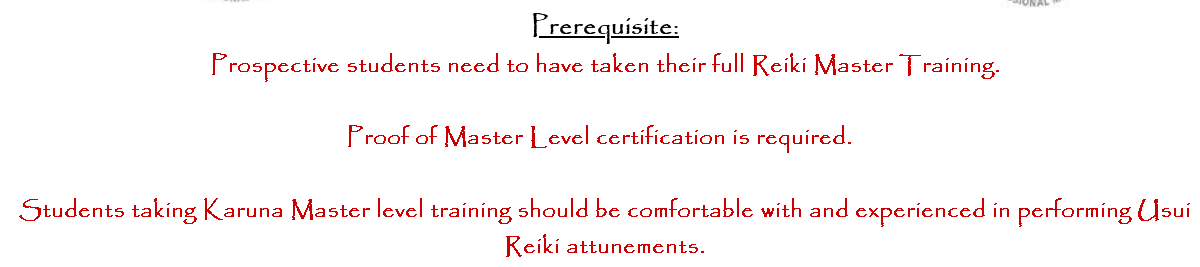 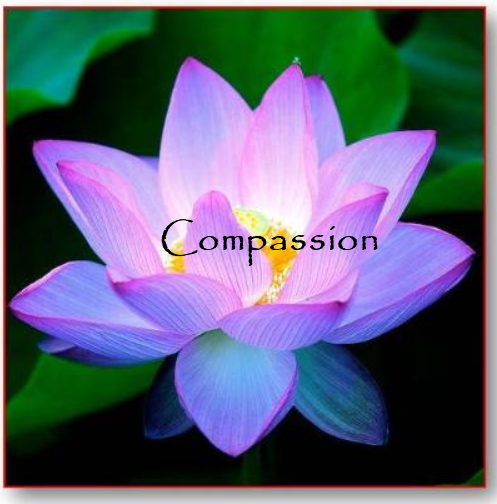 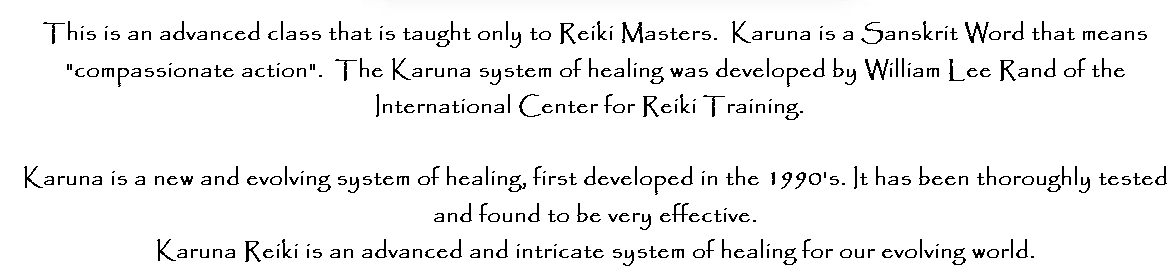 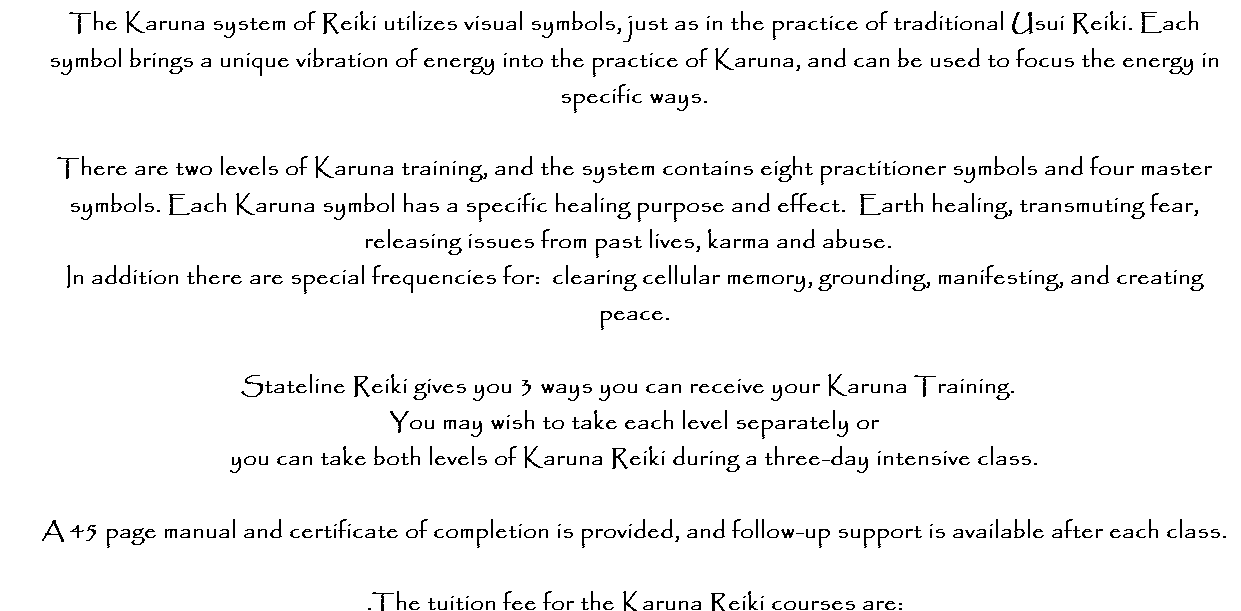 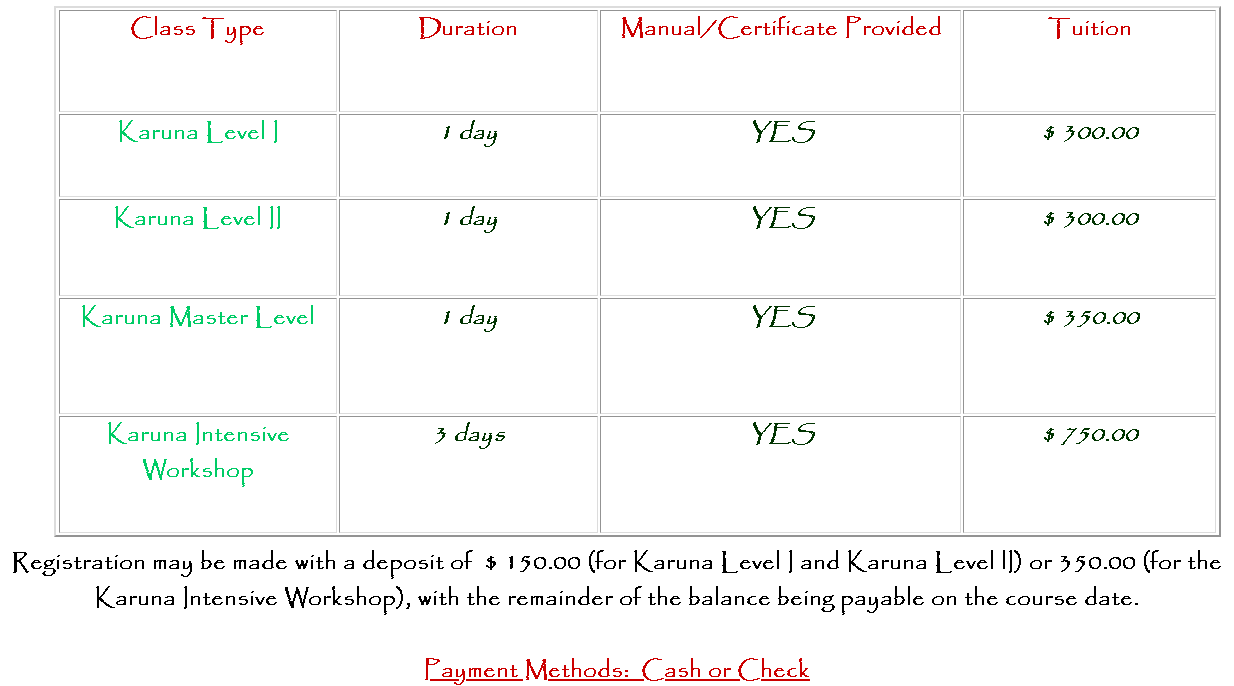 